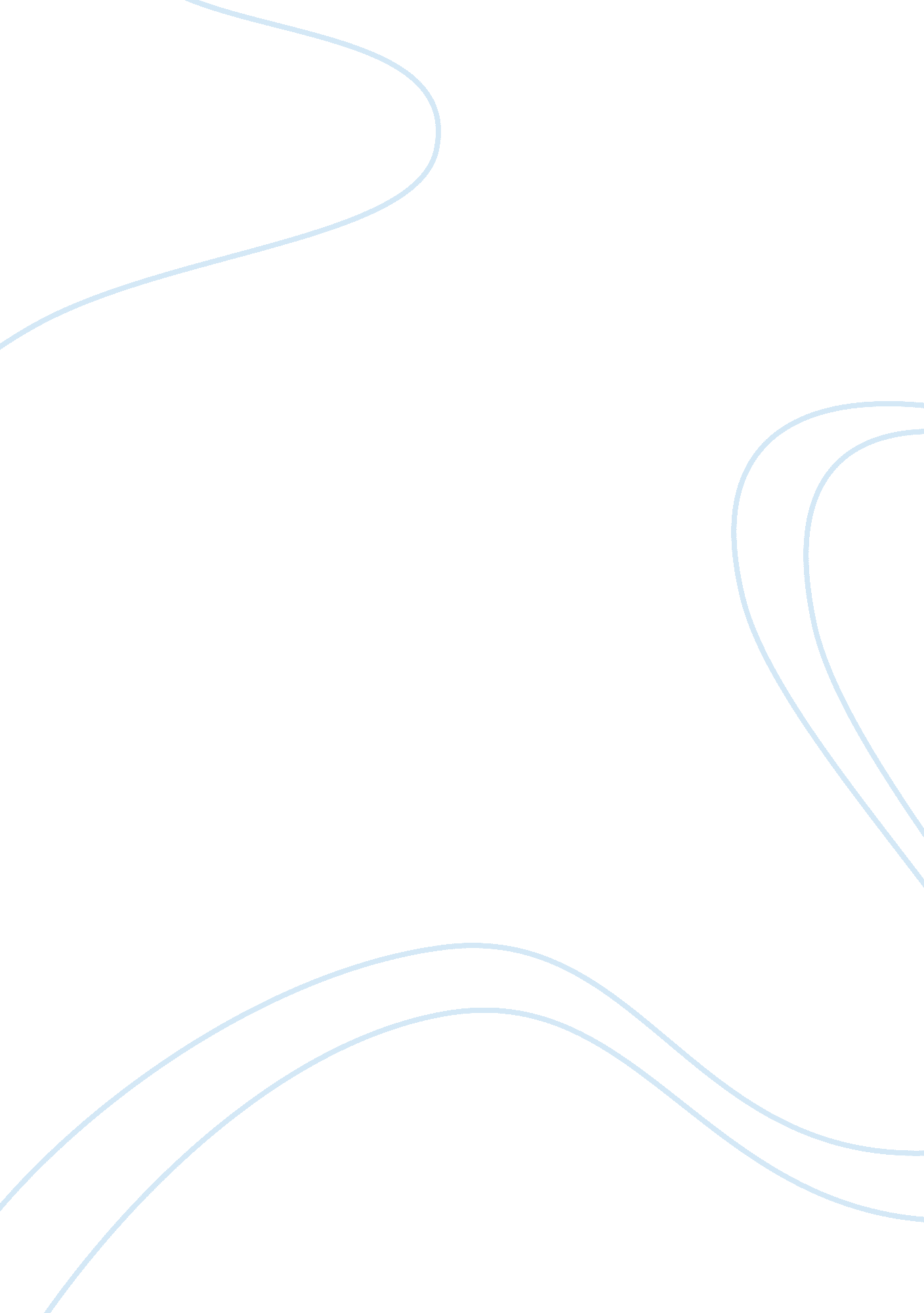 Free essay on welcome and short address to attendeesFamily, Parents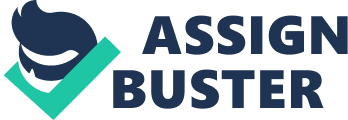 This is an important day for our graduates. They leave us behind and move on to accomplish their dreams; at least in the next level. I have been Principal for one year now; I do not have the experience of giving graduation speeches. However, I have been in a similar position. In fact all of us teachers and your parents have been where you are seated today. They will agree with me that you ought to savor this moment. As you move on to the next step of your education, remember to hold on to those dreams. Those dreams may change, they may grow and even others may fade, but you should never stop dreaming. Graduations are funny; you celebrate your accomplishment to this level, but the next level gets harder. So be prepared. The higher you go, the harder it gets to dream. Steve Jobs once addressed a graduation; he said that you cannot connect the dots looking forward; you must trust that they will connect in your future. Whatever you have learnt here, might not make sense to you today, but it will one day make perfect sense, when you accomplish your dreams. 
It would be inconsiderate for me not to acknowledge the parents. These are the people who worked very hard to make this moment happen. I would like to offer my gratitude for entrusting your children with us, to nurture and guide in education. Your co-operation has also been remarkable; it has made our job as teachers much easier. 
I cannot forget to thank the people who are responsible for these young men and women. These teachers have been the best at their jobs. They have persisted, even though it gets difficult sometimes. They are to thank for all the accomplishments our graduates today have and will achieve. Thank you all. 